Presseinformation»Lieblingsplätze zwischen Nord- und Ostsee« von Reinhard und Moritz PelteMeßkirch, Februar 2020Zwischen den Meeren
Reinhard und Moritz Pelte legen Lieblingsplätze-Band über die Nord- und Ostsee neu aufAm nördlichsten Punkt Deutschlands und am südlichsten Punkt Dänemarks verbindet die Grenzlinie zwei Meere miteinander. Die Nord- und Ostsee können unterschiedlicher nicht sein. Rau und wild trifft auf warm und wohlbehaglich. Die touristisch erschlossene Küstenlandschaft mit ihren Inseln lockt jährlich zahlreiche Urlauber an. Davon profitiert auch die heimische Küche mit einem vielfältigen Angebot an Restaurants und Hotels. Zudem steht dieser Landstrich exemplarisch für den Einsatz von erneuerbaren Energien. Reinhard und Moritz Pelte haben sich in der Region zwischen St. Peter Ording, Ribe in Dänemark, Flensburg und Eckernförde genauer umgeschaut und präsentieren in ihrem Reiseführer »Lieblingsplätze zwischen Nord- und Ostsee« ihre persönlichen Highlights. Die Autoren kennen sich bestens aus und nehmen die LeserInnen mit auf eine Entdeckungstour durch ihre Heimat, die Neugierde wecken soll. Dabei zeigen sie, welch einzigartige Kultur- und Naturschauplätze es zu erkunden gilt und laden in wahre Schlemmeroasen ein. Nach 2014 erscheint der Lieblingsplätze-Band in einer überarbeiteten Ausgabe in neuem Design.Zum BuchWer glaubt, nördlich von Hamburg gebe es nur plattes Land, stürmische See und tiefste Provinz, kann sich mit diesem Buch vom Gegenteil überzeugen. Nicht nur kulinarisch bietet die Region südlich von Skandinavien viele Höhepunkte, auch Landschaft und Kultur faszinieren mit nordischem Charme. Reinhard und Moritz Pelte haben mit Stift und Kamera ein persönliches Bild ihrer Heimat eingefangen – eine gelungene Melange aus kulturhistorischen Miniaturen, Erlebnisberichten und Kurzporträts von Land und Leuten, die bis über die Grenze zu den dänischen Nachbarn führen.Die AutorenReinhard Pelte feierte sein Debüt als Krimiautor 2009 im Gmeiner-Verlag. Zuvor lernte er die Welt kennen, unter anderem auf dem Segelschulschiff »Gorch Fock«. Seit den 1970er-Jahren lebt der Diplommeteorologe bei Flensburg in seiner geliebten nordischen Heimat.Moritz Pelte hat in Marburg Medienwissenschaft studiert und arbeitete im Schleswig-Holsteinischen Zeitungsverlag in den Ressorts Kultur und Lokales. Dabei entdeckte er sein Interesse für die Fotografie.Lieblingsplätze zwischen Nord- und Ostsee Reinhard und Moritz Pelte192 SeitenEUR 17,00 [D] / EUR 17,50 [A]ISBN 978-3-8392-2635-3Erscheinungstermin: 12. Februar 2020Kontaktadresse: 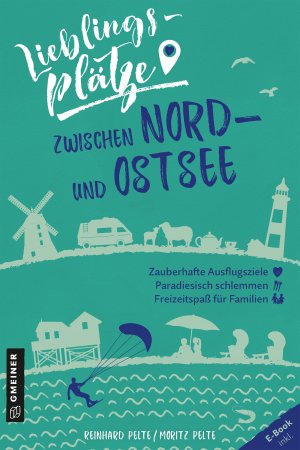 Gmeiner-Verlag GmbH Petra WendlerIm Ehnried 588605 MeßkirchTelefon: 07575/2095-153Fax: 07575/2095-29petra.wendler@gmeiner-verlag.dewww.gmeiner-verlag.de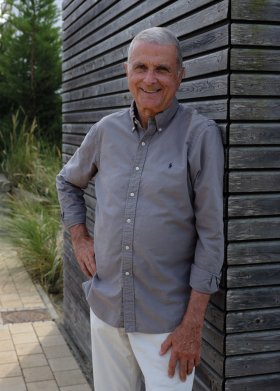 Anforderung von Rezensionsexemplaren:Reinhard und Moritz Pelte»Lieblingsplätze zwischen Nord- und Ostsee«ISBN 978-3-8392-2635-3Absender:RedaktionAnsprechpartner									           © Moritz PelteStraße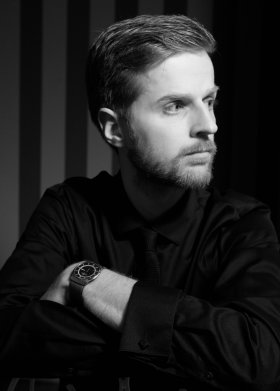 Land-PLZ OrtTelefon / TelefaxE-Mail									           © Moritz Pelte